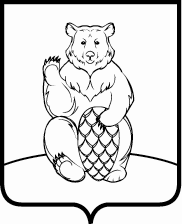 СОВЕТ ДЕПУТАТОВПОСЕЛЕНИЯ МИХАЙЛОВО-ЯРЦЕВСКОЕ В ГОРОДЕ МОСКВЕР Е Ш Е Н И Е  20 апреля 2017г.	                               	                                                                №8/5Об    утверждении  состава   уполномоченных депутатов     Совета    депутатов    поселения   Михайлово-Ярцевское      для      участия      в  работе комиссий, осуществляющих   открытие работ    и     приемку  оказанных  услуг  и (или)  выполненных работ по капитальному ремонту на 2017 годНа основании Федерального закона от 06.10.2003г.№131-ФЗ «Об общих принципах организации местного самоуправления в Российской Федерации», во исполнение Постановления Правительства Москвы от 25.02.2016г. №57-ПП «Об утверждении Порядка реализации органами местного самоуправления внутригородских муниципальных образований в городе Москве отдельного полномочия города Москвы по участию в работе комиссий, осуществляющих открытие работ и приемку оказанных услуг и (или) выполненных работ по капитальному ремонту общего имущества в многоквартирных домах», Устава поселения Михайлово-Ярцевское, уведомлением Фонда капитального ремонта в городе Москве от 17.03.2017г. №ФКР-10-884/7,Совет депутатов поселения Михайлово-ЯрцевскоеРЕШИЛ:1. Утвердить состав уполномоченных депутатов Совета депутатов    поселения Михайлово-Ярцевское для участия в работе комиссий, осуществляющих  открытие работ  и приемку оказанных услуг и (или) выполненных  работ по капитальному ремонту инженерных систем и конструктивных элементов общего имущества в многоквартирных домах поселения на 2017 год (приложение).2.   В течение трех рабочих дней со дня принятия настоящего решения направить его заверенную копию в Департамент капитального ремонта г.Москвы и Фонд капитального ремонта г.Москвы.3. Опубликовать настоящее решение в бюллетене «Московский муниципальный вестник» и разместить на официальном сайте администрации поселения Михайлово-Ярцевское в информационно-телекоммуникационной сети «Интернет».       4. Контроль за исполнением настоящего решения возложить на Главу поселения Г.К. Загорского. Глава поселения  		                          Г.К. ЗагорскийСОСТАВуполномоченных депутатов Совета депутатов поселения Михайлово-Ярцевское для участия в работе комиссий, осуществляющих  открытие работ  и приемку оказанных услуг и (или) выполненных  работ по капитальному ремонту инженерных систем и конструктивных элементов на 2017 годПриложениек Решению Совета депутатов поселения Михайлово-Ярцевское от 20.04.2017г. №8/5 «Об    утверждении  состава   уполномоченных депутатов     Совета    депутатов    поселения   Михайлово-Ярцевское      для      участия      в  работе комиссий, осуществляющих   открытие работ    и     приемку  оказанных  услуг  и (или)  выполненных          работ    по    капитальному ремонту общего имущества в многоквартирных домах поселения на 2017 год»№ п.пВид проводимых работАдрес многоквартирного домаФ.И.О. основного уполномоченного депутатаФ.И.О. резервного уполномоченного депутата1.Работы по ремонту инженерных систем и конструктивных элементовпос.Шишкин Лес д.14ЗагорскийГеоргий КарловичАфонинМихаил Михайлович2.Работы по ремонту инженерных систем и конструктивных элементовпос.Шишкин Лес д.17ЗагорскийГеоргий КарловичАфонинМихаил Михайлович3.Работы по ремонту инженерных систем и конструктивных элементовп.Шишкин Лес д.19ЗагорскийГеоргий КарловичАфонинМихаил Михайлович4.Работы по ремонту инженерных систем и конструктивных элементовп.Шишкин Лес д.21ЗагорскийГеоргий КарловичАфонинМихаил Михайлович5.Работы по ремонту инженерных систем и конструктивных элементовп.Шишкин Лес д.8ЗагорскийГеоргий КарловичАфонинМихаил Михайлович6.Работы по ремонту инженерных систем и конструктивных элементовп.Шишкин Лес д.9ЗагорскийГеоргий КарловичАфонинМихаил Михайлович